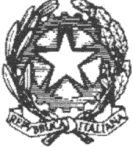 MINISTERO DELL’ISTRUZIONE, DELL’UNIVERSITÀ E DELLA RICERCAUFFICIO SCOLASTICO REGIONALE PER IL LAZIO  Istituto d’Istruzione Superiore “Ulderico Midossi”                                                                   Via F. Petrarca snc  - Civita Castellana (VT)   -  C.F. 90056850564                                                                                                                                    vtis007001@istruzione.it          vtis007001@pec.istruzione.it                                      		 0761/513671                 fax 0761/591145	Al Dirigente ScolasticoOggetto: delega per il ritiro degli alunni all'uscita della scuolaIl sottoscritto	(padre)e la sottoscritta	(madre),genitori dell’alunno/a ..............................................................................................................................................................nato/a  a ……………………………………………………… il …………..………………………………frequentante la classe …………… sez. ……  dell’           □  ITT          □  Liceo Artistico di Civita Castellana  □  Liceo Artistico di Vignanello         □ Licei di Nepi, consapevoli degli obblighi di vigilanza sui minori e non potendo provvedere personalmente al  ritiro del/della proprio/a figlio/a all’atto dell’uscita della scuola                                                                      D E L E G A N Oil Sig. / la Sig.ra     ...................................................................................................................................Carta d’identità n.  …......................................... .     oppure  Patente n. ………………………………    il Sig. / la Sig.ra      ....................................................................................................................................Carta d’identità n.  …............................................     oppure  Patente n. ………………………………    a provvedere alla presa in consegna del/della proprio/a figlio/a all'atto dell’uscita dalla scuola. Ai sensi e per gli effetti del D.P.R. 445 del 2000 e successive modifiche ed integrazioniD I C H I A R A N Odi essere consapevoli che al ritiro non può essere delegata persona minore di anni 18;di essere a conoscenza che il docente, all’atto della consegna dell’alunno/a, potrà richiedere il documento di riconoscimento nel caso non sussista la conoscenza personale del delegato;di sollevare l’ IIS “U. Midossi” da qualsiasi responsabilità circa qualsivoglia evento che possa accadere dopo l’affidamento all’uscita della scuola.In caso di affidamento disposto con sentenza giudiziale, alla presente deve essere anche allegata la relativa documentazione.Data ……………………………………….Firma per accettazione della/e persona/e delegata/eFirma dei genitoriSi allegano alla presente le fotocopie dei documenti dei genitori delegantiNel caso in cui la domanda sia formulata e sottoscritta da uno solo dei genitori occorre sottoscrivere anche la seguente dichiarazione:“Ai sensi e per gli effetti del D.P.R. 445/2000 e s.m.i., consapevole delle sanzioni penali richiamate dall’art. 76 del citato D.P.R. in caso di dichiarazioni mendaci, dichiaro sotto la mia personale responsabilità di esprimere anche la volontà dell’altro genitore che esercita la patria potestà dell’alunno/a, il quale conosce e condivide le scelte esplicitate attraverso la presente delega.Data ………………………								     Firma del genitore											……….................................. 